ПРОТОКОЛ № 11заседания Комитета по городскому хозяйству                                               от 11 июня 2013 годаПрисутствовали:Председатель:ПОВЕСТКА ДНЯ:О принятии решения о внесении изменения в Решение Городской Думы  от 06.05.2013 № 71-нд «О порядке предоставления жилых помещений специализированного жилищного фонда в Петропавловск-Камчатском городском округе».(Докладчик: Литвинова Лина Федоровна).О принятии в первом чтении проекта решения о порядке осуществления муниципального жилищного контроля на территории Петропавловск-Камчатского городского округа.(Докладчик: Литвинова Лина Федоровна).О приостановлении действия Инвестиционной программы муниципального унитарного предприятия «Спецтранс» по строительству объекта «Полигон с комплексом по сортировке, переработке и захоронению твердых бытовых отходов в районе автодороги в поселок Радыгино г. Петропавловска-Камчатского» с расчетным объемом приема отходов не менее 200 тыс. м3/год, сроком эксплуатации до 50 лет», утвержденной решением Городской Думы Петропавловск-Камчатского городского округа от 23.12.2009 № 676-р.(Докладчик: Лесин Геннадий Николаевич).О делегировании депутатов Городской Думы Петропавловск-Камчатского городского округа в состав конкурсной комиссии по проведению открытых конкурсов по отбору управляющих организаций для управления многоквартирными домами.(Докладчик: Слыщенко Константин Григорьевич).Об итогах работы рабочей комиссии по вопросу обогрева в дошкольных образовательных учреждениях Петропавловск-Камчатского городского округа.(Докладчик: Платонов Дмитрий Александрович).О предложениях Комитета по городскому хозяйству для включения в план работы Городской Думы Петропавловск-Камчатского городского округа на II полугодие 2013 года.(Докладчик: Мечетин Сергей Иванович).Об утверждении плана работы Комитета по городскому хозяйству на         II полугодие 2013 года.(Докладчик: Мечетин Сергей Иванович).Об отчете о работе Комитета по городскому хозяйству за 2012 год.(Докладчик: Мечетин Сергей Иванович). О мероприятиях по санитарному обслуживанию «мертвых зон» Петропавловск-Камчатского городского округа.(Докладчик: Тимофеев Дмитрий Романович). О предоставлении Комитетом городского хозяйства администрации Петропавловск-Камчатского городского округа и Управлением благоустройства администрации Петропавловск-Камчатского городского округа информации по обращению депутата Городской Думы Петропавловск-Камчатского городского округа Тимофеева Д.Р.(Докладчик: Тимофеев Дмитрий Романович). О благоустройстве придомовой территории жилого дома № 31 по            ул. Ларина.(Докладчики: Воровский Андрей Викторович, Стуков Андрей Юрьевич, Ткаченко Татьяна Валентиновна).О механизме взаимодействия организаций и предприятий Петропавловск-Камчатского городского округа с Административно-контрольным управлением администрации Петропавловск-Камчатского городского округа в части соблюдения Правил благоустройства территории Петропавловск-Камчатского городского округа и порядке участия собственников зданий (помещений в них) и сооружений в благоустройстве прилегающих территорий, а также экологической безопасности. (Докладчик: Воровский Андрей Викторович;Содокладчик: Силинник Павел Александрович).Разное.1. СЛУШАЛИ: по повестке дня: Мечетина С.И.Обсудив предложения членов Комитета:РЕШИЛИ:Принять повестку дня за основу.Голосовали: «за» - единогласно.2. СЛУШАЛИ: по первому вопросу повестки дня «О принятии решения о внесении изменения в Решение Городской Думы  от 06.05.2013        № 71-нд «О порядке предоставления жилых помещений специализированного жилищного фонда в Петропавловск-Камчатском городском округе» - Литвинову Л.Ф.ВЫСТУПИЛИ: Илюшин А.В., Кирносенко А.В., Смирнов С.И. Заслушав докладчика, а также обсудив поступившие предложение, члены Комитета РЕШИЛИ: Рекомендовать к принятию на сессии Городской Думы представленный проект решения «О внесении изменения в Решение Городской Думы от 06.05.2013 № 71-нд «О порядке предоставления жилых помещений специализированного жилищного фонда в Петропавловск-Камчатском городском округе».Голосовали: «за» - единогласно.3. СЛУШАЛИ: по второму вопросу повестки дня «О принятии в первом чтении проекта решения о порядке осуществления муниципального жилищного контроля на территории Петропавловск-Камчатского городского округа» - Литвинову Л.Ф.ВЫСТУПИЛИ: Мечетин С.И.Заслушав докладчика, а также обсудив поступившие предложение, члены Комитета РЕШИЛИ: Рекомендовать к принятию на сессии Городской Думы представленный проект решения «О принятии в первом чтении проекта решения о порядке осуществления муниципального жилищного контроля на территории Петропавловск-Камчатского городского округа».Голосовали: «за» - единогласно.4. СЛУШАЛИ: по третьему вопросу повестки дня «О приостановлении действия Инвестиционной программы муниципального унитарного предприятия «Спецтранс» по строительству объекта «Полигон с комплексом по сортировке, переработке и захоронению твердых бытовых отходов в районе автодороги в поселок Радыгино г. Петропавловска-Камчатского» с расчетным объемом приема отходов не менее 200 тыс. м3/год, сроком эксплуатации до 50 лет», утвержденной решением Городской Думы Петропавловск-Камчатского городского округа от 23.12.2009 № 676-р» - Лесина Г.Н.ВЫСТУПИЛИ: Иваненко В.Ю., Кирносенко А.В., Фролов К.А., Ребенок В.Ю. Тарасик Э.П.Заслушав докладчика, а также обсудив поступившие предложение, члены Комитета РЕШИЛИ: Рекомендовать к принятию на сессии Городской Думы представленный проект решения «О приостановлении действия Инвестиционной программы муниципального унитарного предприятия «Спецтранс» по строительству объекта «Полигон с комплексом по сортировке, переработке и захоронению твердых бытовых отходов в районе автодороги в поселок Радыгино                     г. Петропавловска-Камчатского» с расчетным объемом приема отходов не менее 200 тыс. м3/год, сроком эксплуатации до 50 лет», утвержденной решением Городской Думы Петропавловск-Камчатского городского округа от 23.12.2009 № 676-р» с учетом замечаний Контрольно-счетной палаты Петропавловск-Камчатского городского округа.Голосовали: «за» - единогласно.5. СЛУШАЛИ: по четвертому вопросу повестки дня «О делегировании депутатов Городской Думы Петропавловск-Камчатского городского округа в состав конкурсной комиссии по проведению открытых конкурсов по отбору управляющих организаций для управления многоквартирными домами» - Вдовыдченко В.М.ВЫСТУПИЛИ: Мечетин С.И., Слонский В.М., Прудков Д.А., Кирносенко А.В., Мелехин В.Э.Заслушав докладчика, а также обсудив поступившие предложение, члены Комитета РЕШИЛИ: Рекомендовать к принятию на сессии Городской Думы представленный проект решения «О делегировании депутатов Городской Думы Петропавловск-Камчатского городского округа в состав конкурсной комиссии по проведению открытых конкурсов по отбору управляющих организаций для управления многоквартирными домами».Рекомендовать делегировать в состав конкурсной комиссии по проведению открытых конкурсов по отбору управляющих организаций для управления многоквартирными домами следующих депутатов Городской Думы:Голосовали: «за» - единогласно.6. СЛУШАЛИ: по пятому вопросу повестки дня «Об итогах работы рабочей комиссии по вопросу обогрева в дошкольных образовательных учреждениях Петропавловск-Камчатского городского округа» - Платонова Д.А.ВЫСТУПИЛИ: Стуков А.Ю., Мечетин С.И., Деникеева Ю.К.,      Иванова Е.В., Мелехин В.Э., Иваненко В.Ю., Ребенок Ю.В., Тарасик Э.П. Заслушав докладчика, а также обсудив поступившие предложение, члены Комитета РЕШИЛИ: Рекомендовать рассмотреть на сессии Городской Думы вопрос    «Об обеспечении комфортного температурного режима в дошкольных образовательных учреждениях Петропавловск-Камчатского городского округа в период отсутствия централизованного отопления (июнь-сентябрь)».Рекомендовать Департаменту социального развития администрации Петропавловск-Камчатского городского округа совместно с Департаментом финансов администрации Петропавловск-Камчатского городского округа определить источники финансирования и подготовить проект решения по данному вопросу.Голосовали: «за» - единогласно.7. СЛУШАЛИ: по шестому вопросу повестки дня «О предложениях Комитета по городскому хозяйству для включения в план работы Городской Думы Петропавловск-Камчатского городского округа на II полугодие 2013 года» - Мечетина С.И.Заслушав докладчика, члены Комитета РЕШИЛИ: Рекомендовать членам Комитета по городскому хозяйству в срок до 14 июня 2013 года представить предложения для включения в план работы Городской Думы Петропавловск-Камчатского городского округа на II полугодие 2013 года. Голосовали: «за» - единогласно.8. СЛУШАЛИ: по седьмому вопросу повестки дня «Об утверждении плана работы Комитета по городскому хозяйству на II полугодие 2013 года» - Мечетина С.И.Заслушав докладчика члены Комиссии РЕШИЛИ: Рекомендовать членам Комитета по городскому хозяйству в срок до 14 июня 2013 года направить предложения для включения в план работы Комитета по городскому хозяйству на II полугодие 2013 года. Голосовали: «за» - единогласно.9. СЛУШАЛИ: по восьмому вопросу повестки дня «Об отчете о работе Комитета по городскому хозяйству за 2012 год» - Мечетина С.И.ВЫСТУПИЛИ: Кирносенко А.В.. Заслушав докладчика, а также обсудив поступившие предложение, члены Комитета РЕШИЛИ: Принять информацию к сведению.Утвердить отчет о работе Комитета по городскому хозяйству за 2012 год.Голосовали: «за» - единогласно.10. СЛУШАЛИ: по девятому вопросу повестки дня «О мероприятиях по санитарному обслуживанию «мертвых зон» Петропавловск-Камчатского городского округа» - Тимофеева Д.Р.ВЫСТУПИЛИ: Кирносенко А.В., Мелехин В.Э., Стуков А.Ю.,   Мечетин С.И., Долгунков А.А., Прудков Д.А., Ханеева О.Н., Иваненко В.Ю., Воровский А.В., Марченко В.М., Тарасик Э.П., Ребенок Ю.В. Заслушав докладчика, а также обсудив поступившие предложение, члены Комитета РЕШИЛИ: Принять информацию к сведению.Рекомендовать Комитету городского хозяйства администрации Петропавловск-Камчатского городского округа и МКУ «Управление благоустройства» рассмотреть возможность увеличения бюджетных ассигнований на содержание «мертвых зон» в 2014 году, депутату Городской Думы Тимофееву Д.Р. принять участие в данной работе.Голосовали: «за» - единогласно.11. СЛУШАЛИ: по десятому вопросу повестки дня «О предоставлении Комитетом городского хозяйства администрации Петропавловск-Камчатского городского округа и Управлением благоустройства администрации Петропавловск-Камчатского городского округа информации по обращению депутата Городской Думы Петропавловск-Камчатского городского округа Тимофеева Д.Р.» - Тимофеева Д.Р.ВЫСТУПИЛИ: Мечетин С.И., Лесин Г.Н., Воровский А.В.,            Стуков А.Ю., Слонский В.И., Фролов К.А., Иваненко В.Ю., Ханеева О.Н. Заслушав докладчика, а также обсудив поступившие предложение, члены Комитета РЕШИЛИ: Принять информацию к сведению.Указать Комитету городского хозяйства администрации Петропавловск-Камчатского городского округа и МКУ «Управление благоустройства» на некорректное предоставление информации.Голосовали: «за» - единогласно.12. СЛУШАЛИ: по одиннадцатому вопросу повестки дня                    «О благоустройстве придомовой территории жилого дома № 31 по ул. Ларина» - Воровского А.В.ВЫСТУПИЛИ: Марченко В.М., Мечетин С.И., Лесин Г.Н.,        Иваненко В.Ю., Шурутина Н.С., Шуваев Ю.И. Заслушав докладчика, а также обсудив поступившие предложение, члены Комитета РЕШИЛИ: Направить обращение в адрес Главы администрации Петропавловск-Камчатского городского округа по вопросу благоустройства придомовой территории жилых домов № 31 по ул. Ларина и № 24                      по просп. Рыбаков.Результаты рассмотрения обращения заслушать на заседании Комитета по городскому хозяйству.Голосовали: «за» - единогласно.13. СЛУШАЛИ: по одиннадцатому вопросу повестки дня                    «О механизме взаимодействия организаций и предприятий Петропавловск-Камчатского городского округа с Административно-контрольным управлением администрации Петропавловск-Камчатского городского округа в части соблюдения Правил благоустройства территории Петропавловск-Камчатского городского округа и порядке участия собственников зданий (помещений в них) и сооружений в благоустройстве прилегающих территорий, а также экологической безопасности» - Воровского А.В.ВЫСТУПИЛИ: Бутрик К.В., Мечетин С.И., Слонский В.И.,          Шуваев Ю.И., Марченко В.И., Лесин Г.Н., Иваненко В.Ю. Заслушав докладчика, а также обсудив поступившие предложение, члены Комитета РЕШИЛИ: Принять информацию к сведению.Рекомендовать администрации Петропавловск-Камчатского городского округа организовать информирование жителей Петропавловск-Камчатского городского округа о правилах благоустройства территории Петропавловск-Камчатского городского округа и порядке участия собственников зданий (помещений в них) и сооружений в благоустройстве прилегающих территорий.Рекомендовать администрации Петропавловск-Камчатского городского округа разработать предложения по изменению в правилах благоустройства территории Петропавловск-Камчатского городского округа и порядке участия собственников зданий (помещений в них) и сооружений в благоустройстве прилегающих территорий.Голосовали: «за» - единогласно.Председатель Комитета          	                                                     С.И. Мечетин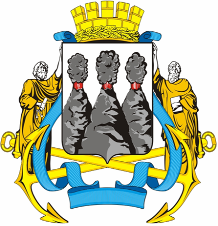 ГОРОДСКАЯ ДУМАПЕТРОПАВЛОВСК-КАМЧАТСКОГОГОРОДСКОГО ОКРУГАКОМИТЕТ ПО ГОРОДСКОМУ ХОЗЯЙСТВУ683000, г. Петропавловск-Камчатский, ул. Ленинская, д. 14, тел./факс (8-4152) 42-52-29, www.dumapk.ru683000, г. Петропавловск-Камчатский, ул. Ленинская, д. 14, тел./факс (8-4152) 42-52-29, www.dumapk.ruМечетин С.И.-Председатель Комитета по городскому хозяйству Городской Думы Петропавловск-Камчатского городского округа (далее – Городская Дума), депутат Городской Думы по избирательному округу № 3.Члены Комиссии: Члены Комиссии: Члены Комиссии: Воровский А.В.-депутат Городской Думы по единому избирательному округу;Деникеева Ю.К.-член Общественного совета по 8 избирательному округу;Долгунков А.А.-депутат Городской Думы по единому избирательному округу;Иваненко В.Ю.-Мелехин В.Э.-депутат Городской Думы по избирательному округу № 3;Прудков Д.А.-Общественная Молодежная приемная по 4 избирательному округу;Ребенок Ю.В.-депутат Городской Думы по избирательному округу № 2;Слонский В.И.-заместитель Главы администрации Петропавловск-Камчатского городского округа – председатель Комитета городского хозяйства администрации Петропавловск-Камчатского городского округа;Стуков А.Ю.-депутат Городской Думы по избирательному округу № 8;Тимофеев Д.Р. -депутат Городской Думы по единому избирательному округу;Шуваев Ю.И.-депутат Городской Думы по единому избирательному округу.Отсутствовали:Калашников В.Ю.-депутат Городской Думы по единому избирательному округу;Привалова Е.М.-аудитор Контрольно-счетной палаты Петропавловск-Камчатского городского округа;Сабуров А.Г.-депутат Городской Думы по единому избирательному округу.Приглашенные: Агеев В.А.-депутат Городской Думы по избирательному округу № 5;Батареев В.А.-советник председателя Городской Думы;Бутрик К.В.-заместитель начальника Административно-контрольного управления администрации Петропавловск-Камчатского городского округа;Вдовыдченко В.М.-руководитель аппарата Городской Думы;Гнездилов Д.А.-депутат Городской Думы по единому избирательному округу;Иванова И.В.-начальник технического отдела Департамента социального развития администрации                Петропавловск-Камчатского городского округа;Илюшин А.В.-депутат Городской Думы по единому избирательному округу;Кирносенко А.В.-депутат Городской Думы по избирательному округу № 5;Лесин Г.Н.-заместитель председателя Комитета городского хозяйства администрации Петропавловск-Камчатского городского округа;Литвинова Л.Ф.-заместитель Главы администрации Петропавловск-Камчатского городского округа – руководитель Департамента управления жилищным фондом администрации Петропавловск-Камчатского городского округа;Манойлова Т.Л.-и.о. заместителя Главы администрации Петропавловск-Камчатского городского округа – руководителя Департамента социального развития администрации Петропавловск-Камчатского городского округа;Марченко В.М.-заместитель Главы администрации Петропавловск-Камчатского городского округа;Огий О.Г.-депутат Городской Думы по единому избирательному округу;Один С.И.-заместитель генерального директора                        ООО «Управление жилищно-коммунального хозяйства г. Петропавловска-Камчатского»;Платонов Д.А.-заместитель председателя Комитета городского хозяйства администрации Петропавловск-Камчатского городского округа;Рекунова О.В.-аудитор Контрольно-счетной палаты Петропавловск-Камчатского городского округа;Тарасик Э.П.-и.о. аудитора Контрольно-счетной палаты Петропавловск-Камчатского городского округа;Ткаченко Т.В.-депутат Городской Думы по избирательному округу № 8;Толоконникова М.В.-старший специалист 1 разряда отдела аппарата Городской Думы по организационно-правовому обеспечению органов Городской Думы и депутатских объединений;Фролов К.А.-заместитель председателя Комитета городского хозяйства администрации Петропавловск-Камчатского городского округа;Ханеева О.Н.-начальник МКУ «Управление благоустройства»;Шуритина Н.С.-житель 8 избирательного округа.Кирносенко А.В.-депутат Городской Думы по избирательному округу № 5;Тимофеева Д.Р.-депутат Городской Думы по единому избирательному округу.